Vennesla kommune, Enhet for kultur 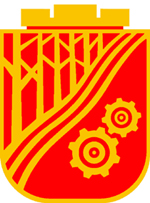 Søknad om tilskudd til prosjekter og utstyrSøknadsfrist 1. april	Foreningens navn: Kontaktperson: Adresse: Telefon:				(mobil)			                    (arbeid)E-post:Foreningens bank/postgiro: 		  		PROSJEKTTILSKUDDProsjektets navn:Prosjektbeskrivelse:Prosjektet skal startes opp: Prosjektet er beregnet avsluttet: TILSKUDD TIL UTSTYRHva slags utstyr søkes det tilskudd til: Begrunnelse for anskaffelsen: FINANSIERINGSPLAN 	(kan brukes både for prosjekt og utstyrssøknader)Utgifter					      	InntekterInnkjøp av utstyr:    				Egenkapital:Hjelp fra andre:				           Dugnadstimer (beregn kr. 100,- pr. time):Administrasjonsutgifter:                                   Sponsorinntekter:                                                                     (telefon, post, kjøring)				Vedlikehold utstyr:				Gaver/andre tilskudd:Andre utgifter:                                                    Diverse inntekter:                                                    (spesifiserer så mye som mulig)Sum:						Sum:                                                            SØKNADSBELØP: Andre opplysninger om prosjektet eller investeringen: Nyttige opplysninger: Hvis modellen for finansieringsplan ikke passer til foreningens prosjekt eller investering, så legg ved eget ark om dette. Søknadsfristen er 1. april hvert år.Det kreves kvittering for innkjøp i samsvar med finansieringsplanen. Hvis foreningen har avveket betydelig fra denne planen, er intensjonene for tilskudd endret, og tilskuddet kan bli redusert.Er det spørsmål knyttet til utfylling av søknad, kontakt Enhet for kultur v/ Tove Linda Høgstøl på tlh@vennesla.kommune.no Søknad sendes: Vennesla kommune, Enhet for kultur v/ Høgstøl, p.b. 25, 4701 Vennesla eller på tlh@vennesla.kommune.noUndertegnede bekrefter at opplysningene i søknaden er korrekte:            Vennesla, den _______________________                                            ___________________Leder/styremedlem					Ansvarlig for søknaden